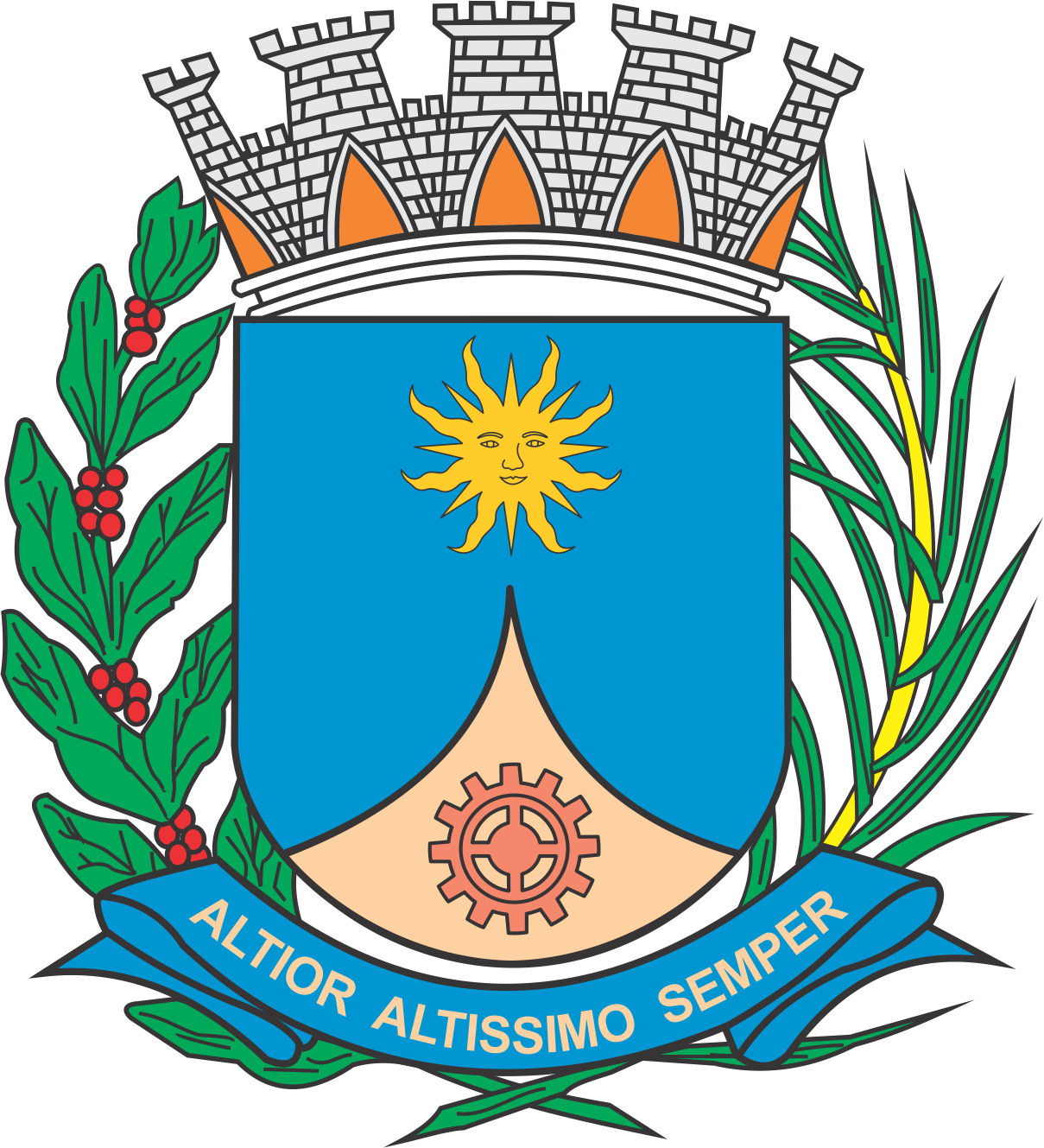 CÂMARA MUNICIPAL DE ARARAQUARAAUTÓGRAFO NÚMERO 162/2018PROJETO DE LEI NÚMERO 097/2018INICIATIVA: VEREADOR CABO MAGAL VERRIDenomina Praça Heróis de Araraquara logradouro público da cidade e dá outras providências.Art. 1º Fica denominada Praça Heróis de Araraquara o logradouro público da sede do Município localizado na área verde entre as Ruas Padre Duarte e Voluntários da Pátria e Avenida Júlio Ursolino Pedroso Jardim Nova América desta cidade.  Art. 2º Esta lei entra em vigor na data de sua publicação. 		CÂMARA MUNICIPAL DE ARARAQUARA, aos 26 (vinte e seis) dias do mês de junho do ano de 2018 (dois mil e dezoito).JÉFERSON YASHUDA FARMACÊUTICOPresidente